Спецификация на готовый продукт №Специалист по качеству: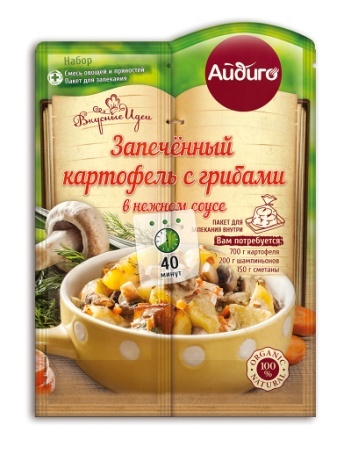 Предприятие-изготовитель: ООО «Айдиго», Россия, г. Березовский, Режевской тракт, 15 км, уч. № 4Наименование  продукции: Запеченный картофель с грибами в нежном соусеВид потребительской тары: термосвариваемые пакеты из полимерных материалов, шоу-бокс, гофра-коробМасса нетто потребительской единицы: пакет № 1 – 25 г                                                                               пакет № 2 – пакет для запеканияПредприятие-изготовитель: ООО «Айдиго», Россия, г. Березовский, Режевской тракт, 15 км, уч. № 4Наименование  продукции: Запеченный картофель с грибами в нежном соусеВид потребительской тары: термосвариваемые пакеты из полимерных материалов, шоу-бокс, гофра-коробМасса нетто потребительской единицы: пакет № 1 – 25 г                                                                               пакет № 2 – пакет для запеканияПредприятие-изготовитель: ООО «Айдиго», Россия, г. Березовский, Режевской тракт, 15 км, уч. № 4Наименование  продукции: Запеченный картофель с грибами в нежном соусеВид потребительской тары: термосвариваемые пакеты из полимерных материалов, шоу-бокс, гофра-коробМасса нетто потребительской единицы: пакет № 1 – 25 г                                                                               пакет № 2 – пакет для запеканияПоказатели качестваЗначение по НДЗначение по НДФактическое значениеНД, регламентирующая методы испытанийОрганолептические показатели:Хорошо сыпучая, равномерно перемешанная масса из кусочков овощей, трав, семян и пищевкусовых добавок. Цвет, вкус и аромат свойственные входящим компонентам.Хорошо сыпучая, равномерно перемешанная масса из кусочков овощей, трав, семян и пищевкусовых добавок. Цвет, вкус и аромат свойственные входящим компонентам.СоответствуетГОСТ 28875-90НД на продукцию: СТО 52303135-006-2012НД на продукцию: СТО 52303135-006-2012НД на продукцию: СТО 52303135-006-2012НД на продукцию: СТО 52303135-006-2012НД на продукцию: СТО 52303135-006-2012Состав: шампиньоны, морковь, сливки на растительной основе (сироп кукурузный, пальмовое масло, натуральный белок (казеинат натрия), натуральный эмульгатор Е 471), соль морская, лук репчатый, укроп, чеснок, лук-порей, натуральный ароматизатор «Грибы», куркума, дрожжевой экстракт, перец белый.Состав: шампиньоны, морковь, сливки на растительной основе (сироп кукурузный, пальмовое масло, натуральный белок (казеинат натрия), натуральный эмульгатор Е 471), соль морская, лук репчатый, укроп, чеснок, лук-порей, натуральный ароматизатор «Грибы», куркума, дрожжевой экстракт, перец белый.Состав: шампиньоны, морковь, сливки на растительной основе (сироп кукурузный, пальмовое масло, натуральный белок (казеинат натрия), натуральный эмульгатор Е 471), соль морская, лук репчатый, укроп, чеснок, лук-порей, натуральный ароматизатор «Грибы», куркума, дрожжевой экстракт, перец белый.Состав: шампиньоны, морковь, сливки на растительной основе (сироп кукурузный, пальмовое масло, натуральный белок (казеинат натрия), натуральный эмульгатор Е 471), соль морская, лук репчатый, укроп, чеснок, лук-порей, натуральный ароматизатор «Грибы», куркума, дрожжевой экстракт, перец белый.Состав: шампиньоны, морковь, сливки на растительной основе (сироп кукурузный, пальмовое масло, натуральный белок (казеинат натрия), натуральный эмульгатор Е 471), соль морская, лук репчатый, укроп, чеснок, лук-порей, натуральный ароматизатор «Грибы», куркума, дрожжевой экстракт, перец белый.Пищевая ценность: белки: 11 г; жиры: 6 г; углеводы: 36  г.Энергетическая ценность: 240 ккал / 1010 кДжПищевая ценность: белки: 11 г; жиры: 6 г; углеводы: 36  г.Энергетическая ценность: 240 ккал / 1010 кДжПищевая ценность: белки: 11 г; жиры: 6 г; углеводы: 36  г.Энергетическая ценность: 240 ккал / 1010 кДжПищевая ценность: белки: 11 г; жиры: 6 г; углеводы: 36  г.Энергетическая ценность: 240 ккал / 1010 кДжПищевая ценность: белки: 11 г; жиры: 6 г; углеводы: 36  г.Энергетическая ценность: 240 ккал / 1010 кДжУсловия хранения:- хранить в сухих чистых помещениях, при температуре не выше 20 ®С и относительной влажности воздуха не более 75 %- срок хранения 2 года с момента выработкиУсловия хранения:- хранить в сухих чистых помещениях, при температуре не выше 20 ®С и относительной влажности воздуха не более 75 %- срок хранения 2 года с момента выработкиУсловия хранения:- хранить в сухих чистых помещениях, при температуре не выше 20 ®С и относительной влажности воздуха не более 75 %- срок хранения 2 года с момента выработкиУсловия хранения:- хранить в сухих чистых помещениях, при температуре не выше 20 ®С и относительной влажности воздуха не более 75 %- срок хранения 2 года с момента выработкиУсловия хранения:- хранить в сухих чистых помещениях, при температуре не выше 20 ®С и относительной влажности воздуха не более 75 %- срок хранения 2 года с момента выработкиСпособ применения: для приготовления блюда «Запеченный картофель с грибами в нежном соусе» согласно рецепту на упаковке.Способ применения: для приготовления блюда «Запеченный картофель с грибами в нежном соусе» согласно рецепту на упаковке.Способ применения: для приготовления блюда «Запеченный картофель с грибами в нежном соусе» согласно рецепту на упаковке.Способ применения: для приготовления блюда «Запеченный картофель с грибами в нежном соусе» согласно рецепту на упаковке.Способ применения: для приготовления блюда «Запеченный картофель с грибами в нежном соусе» согласно рецепту на упаковке.Ограничения по использованию: -Ограничения по использованию: -Ограничения по использованию: -Ограничения по использованию: -Ограничения по использованию: -Содержание аллергенов: содержит молочный белок - казеинат натрияСодержание аллергенов: содержит молочный белок - казеинат натрияСодержание аллергенов: содержит молочный белок - казеинат натрияСодержание аллергенов: содержит молочный белок - казеинат натрияСодержание аллергенов: содержит молочный белок - казеинат натрияМикробиологические показатели и показатели безопасности: соответствуют ТР ТС 021/2011Микробиологические показатели и показатели безопасности: соответствуют ТР ТС 021/2011Микробиологические показатели и показатели безопасности: соответствуют ТР ТС 021/2011Микробиологические показатели и показатели безопасности: соответствуют ТР ТС 021/2011Микробиологические показатели и показатели безопасности: соответствуют ТР ТС 021/2011